        Plán činnosti – září 2016              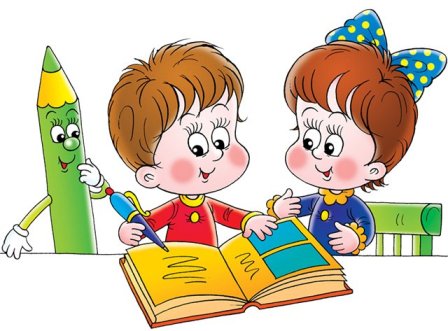 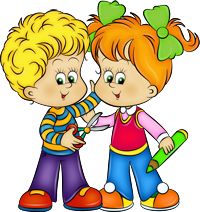 DatumČasMístoObsahPartnerVstupnéZodp.Od 1.9.Ve třídáchTématický blok - „Sluníčková školka“Pg. pracovnice2. 9.7,06 - 9,0011,00 – 16,00MŠ TyršovaPlatby v hotovosti – záříRodičeL.Pecinová15. 9.16,00U VčeličekSpolečné setkání s rodičirodičePg. pracovnice20. 9.10,15MŠMaňáskové divadlo Divadlo Šternberk40,-A.Obzinová19. 9.MŠTPlatby inkasem – říjenL. Pecinová26. 9.7,06 - 9,0011,00 – 16,00MŠ TyršovaPlatby v hotovosti – říjenRodičeL.Pecinová27. 9.7,06 - 9,0011,00 – 16,00MŠ DittersdorfovaPlatby v hotovosti – říjenRodičeL.Pecinová22. 9.9,00MŠDepistáž – logopedické vyšetřeníMgr.ReifováJ. Matlochová